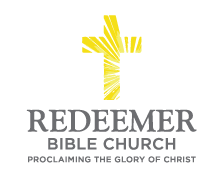 Intro:Preaching Point:  God gave this passage to you ________________________ _______________________________________________________________.K________________ the D_____________ of Man’s Idolatry, v18-21 (His Inner Thoughts)U_____________ the D____________ in Man’s Idolatry, v22-23, v25 (His Resolved Will)R_____________ the M______________ for Man’s Idolatry, v24 (His Overpowering Lust)Conclusion:  